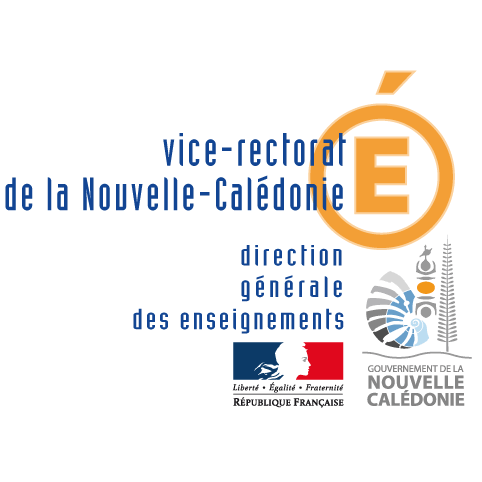 Mission Secourisme – Version 2020Document à faire parvenir au plus tard un mois après la session à : Julien.Mandou@ac-noumea.ncDate de la demande d’ouverture de session :  ………/………/………Dates de la formation : …………………………………………………………………………………….                                                Durée (en heures) : ……………………	Nombre de séances : ……………………Lieu de la formation : …………………………………………………………………………………….                                                Date du PV de fin de session : ………/………/………                                    Formateur(s) PAE FPSC :Pièces OBLIGATIORES à joindre :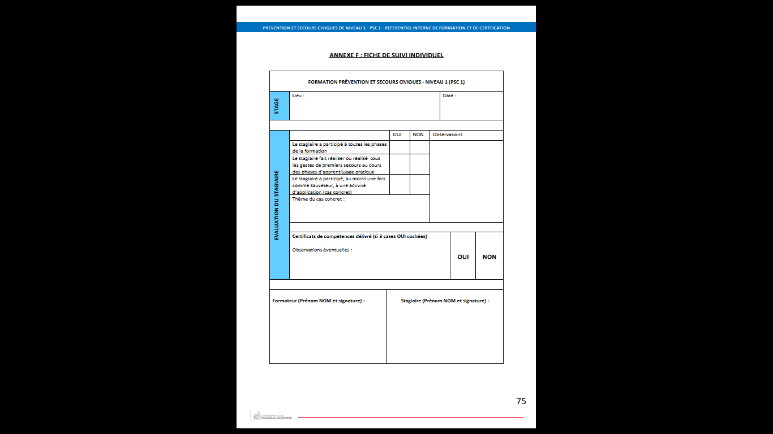 Tableau récapitulatif des stagiaires complété en VERSION INFORMATIQUE et enregistré au format WORD (Page 2) Fiches individuelles de suivi et de certification PSC1 (scannées) la liste d’émargement 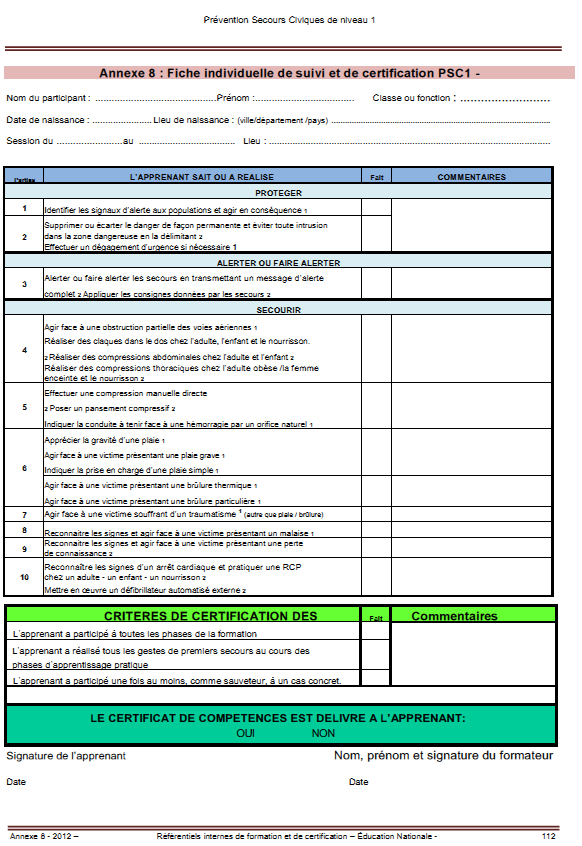 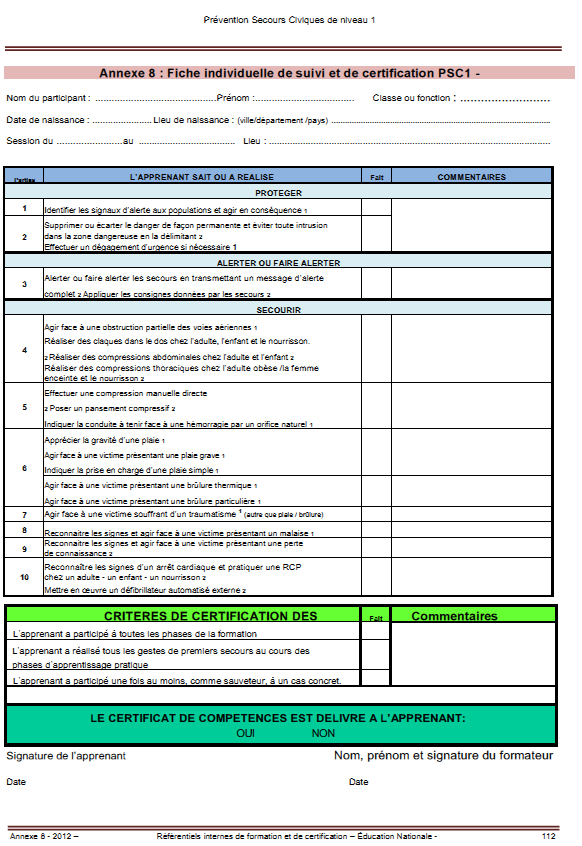 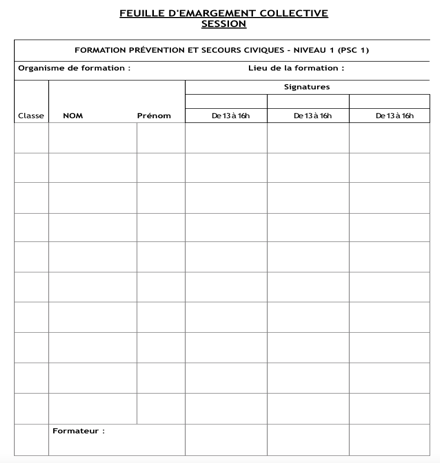 Nombre de stagiaires présentés : ………		Nombre de stagiaires APTES : ……… Nom et PrénomSignature (électronique)DATE DU PV de fermeture (jj/mm/aaaa)CIVILITÉ  (Mme ou M. NOM Prénom)Dates de naissance(jj/mm/aaaa)Ville de naissance□ Formation   Initiale (FI)□ Formation Continue (FC)□ Apte (A)□ Inapte (I)118/02/2020Mme BICHE Éliane12/04/1960NOUMEAFIA23456789101112131415161718192021222324252627282930